Safety: Ensure that the UTV is safely parked on level ground with the ignition off. Wear all appropriate PPE for the following procedures.Note:Leave all hardware loose until the entire assembly is in its final position.Assembly Components:Ensure that you have all of these components before beginning the installation.1 x Rear Tube Bumper2 x Mounting Brackets	1 x Hardware Kit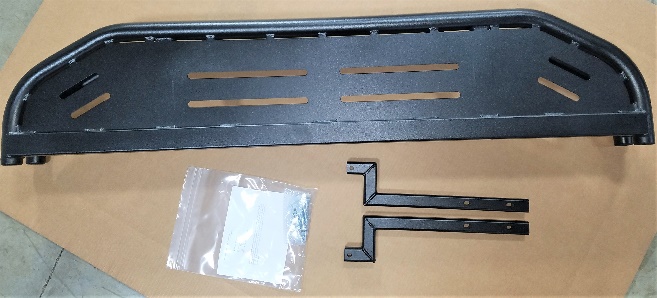 Figure 1: Kit ContentsInstallation:The location for the bumper mounting brackets is found under the cargo bed directly in front of the tail gate. 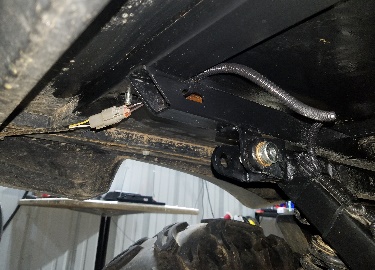 Figure 2: Left Mounting Location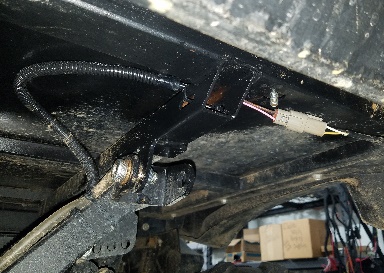 Figure 3: Right Mounting LocationInsert a mounting bracket into each frame opening to align the bolt holes in the bracket with the ones in the frame. A rubber mallet may be needed in order to install the brackets correctly. Note: The tolerances between the frame tubes and the mounting brackets is very tight and may require that the powder coating on the mounting brackets be ground/sanded off in order to get the brackets to fit. Exercise caution when grinding and do not remove an excessive amount of material. 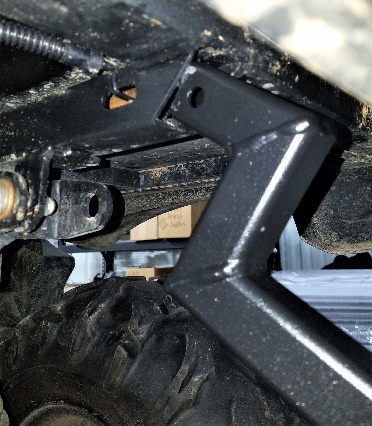 Figure 4: Inserting Bracket Prior to Grinding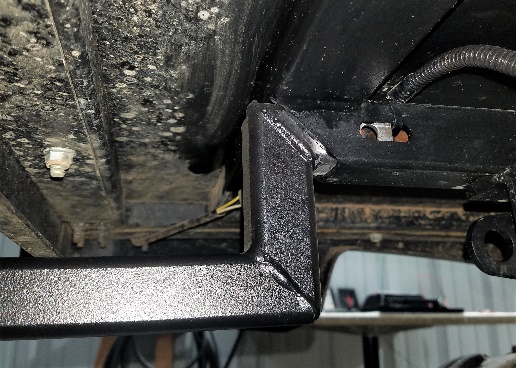 Figure 5: Bracket Inserted CorrectlySecure each mounting bracket with a bolt and nut.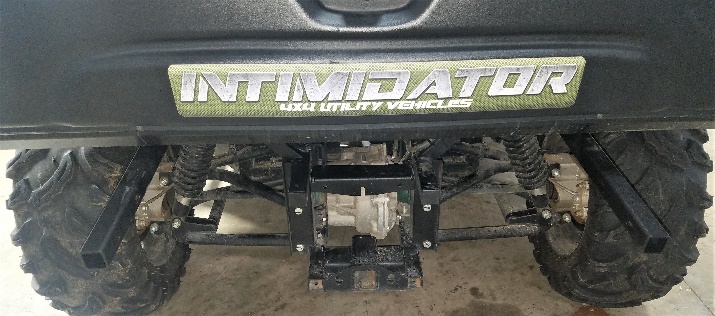 Figure 6: Installed Mounting BracketsAlign the tube bumper mounting channels with the mounting brackets and align the holes on the brackets with those on the bumper. A rubber mallet may be needed to accomplish proper alignment.Secure the bumper to the mounting brackets using 4 bolts and 4 nuts.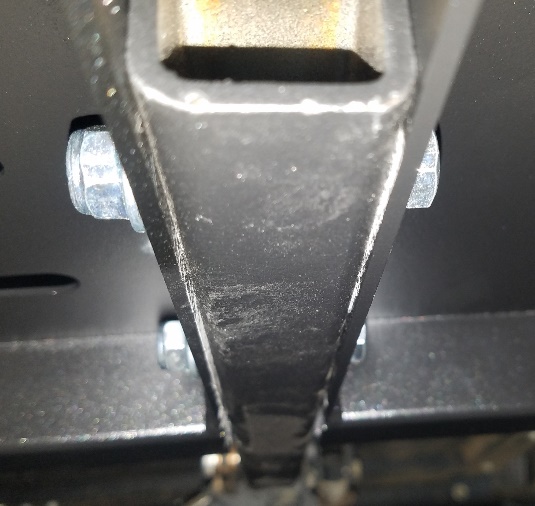 Figure 7: Bumper Mounting BoltsTighten all hardware.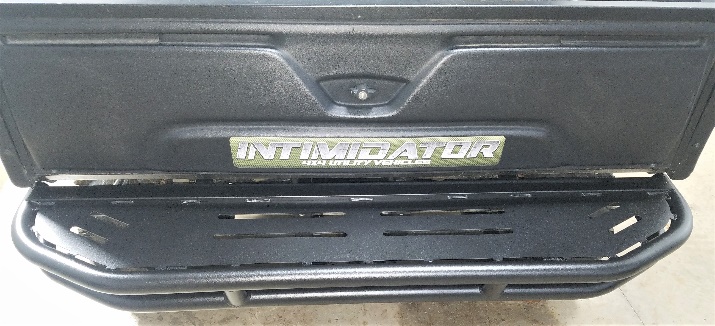 Figure 8: Installation Complete